CALENDARIO DEI COLLOQUI:Bando per la selezione di 3.163 volontari da impiegare in progetti di servizio civile nazionale nella Regione CampaniaPROGETTO: ALL TOGETHERSEDE DI COLLOQUIO:VIA A. AUROFINO, 2584127 - SALERNO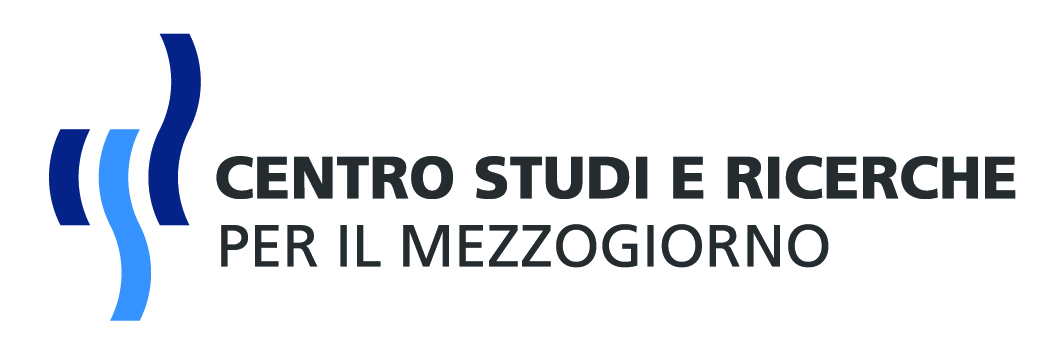 Via Carlo Granozio, 8 84128 SalernoTel. 089 724572 Fax 089 6306637www.centrostudiericerche.netinfo@centrostudiericerche.netCOGNOMENOMEDATA DI NASCITADATA COLLOQUIOORA COLLOQUIOBrunoMaria Antonietta06/09/199419/09/201712.00ConteGiada20/05/199319/09/201712.00D'AntonioGiovanna21/09/198919/09/201712.00De SioLidia05/11/199219/09/201712.00LambertiRossella07/04/199019/09/201712.00MiloRaffaella05/07/198819/09/201712.00ParisiMafalda31/07/199719/09/201712.00PorporaBarbara03/09/199219/09/201712.00RomanielloMichele19/12/199719/09/201712.00SenatoreRosaria03/02/199519/09/201712.00TagliamonteVincenzo09/11/199119/09/201712.00VeneziaElena Sofia14/07/199519/09/201712.00ZeroGrazia21/07/198819/09/201712.00